Проведи по линиям сначала указательными, затем средними, а после безымянными пальчиками рук,ЛЕВАЯодновременно. Теперь возьми в правую руку красный карандаш, а в левую синий,проведи по линиям.ПРАВАЯЛЕВАЯОдновременно, обеими руками проведи указательными пальчиками по спиралькам, сначала из 1 точки к 2, а потом из 2 к 1.ПРАВАЯЛЕВАЯОдновременно, обеими руками, обведи квадрат по периметру, затем заштрихуй его! Цвета карандашей выбери сам(а)!ПРАВАЯЛЕВАЯОбведи по контуру! Одновременно, обеими руками!ПРАВАЯЛЕВАЯ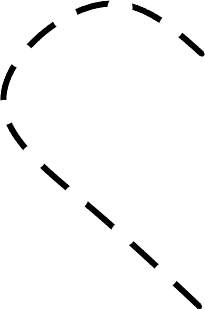 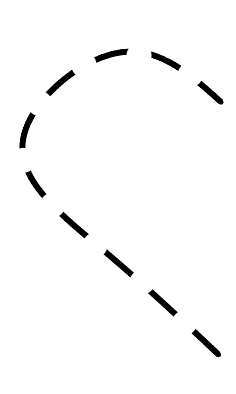 5. Дорисуй и раскрась сердечки!ПРАВАЯ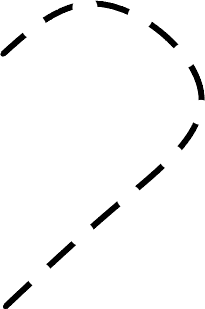 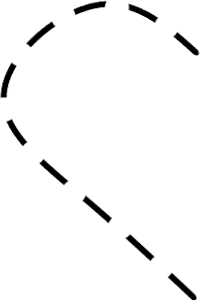 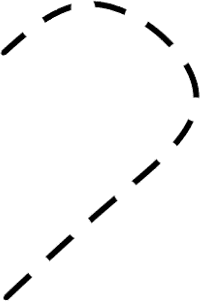                                                    6.     Раскрась шарики! Используй красный, розовый и синий для левой руки, а жёлтый, зелёный и оранжевый для правой.                           Постарайся не заходить за контур!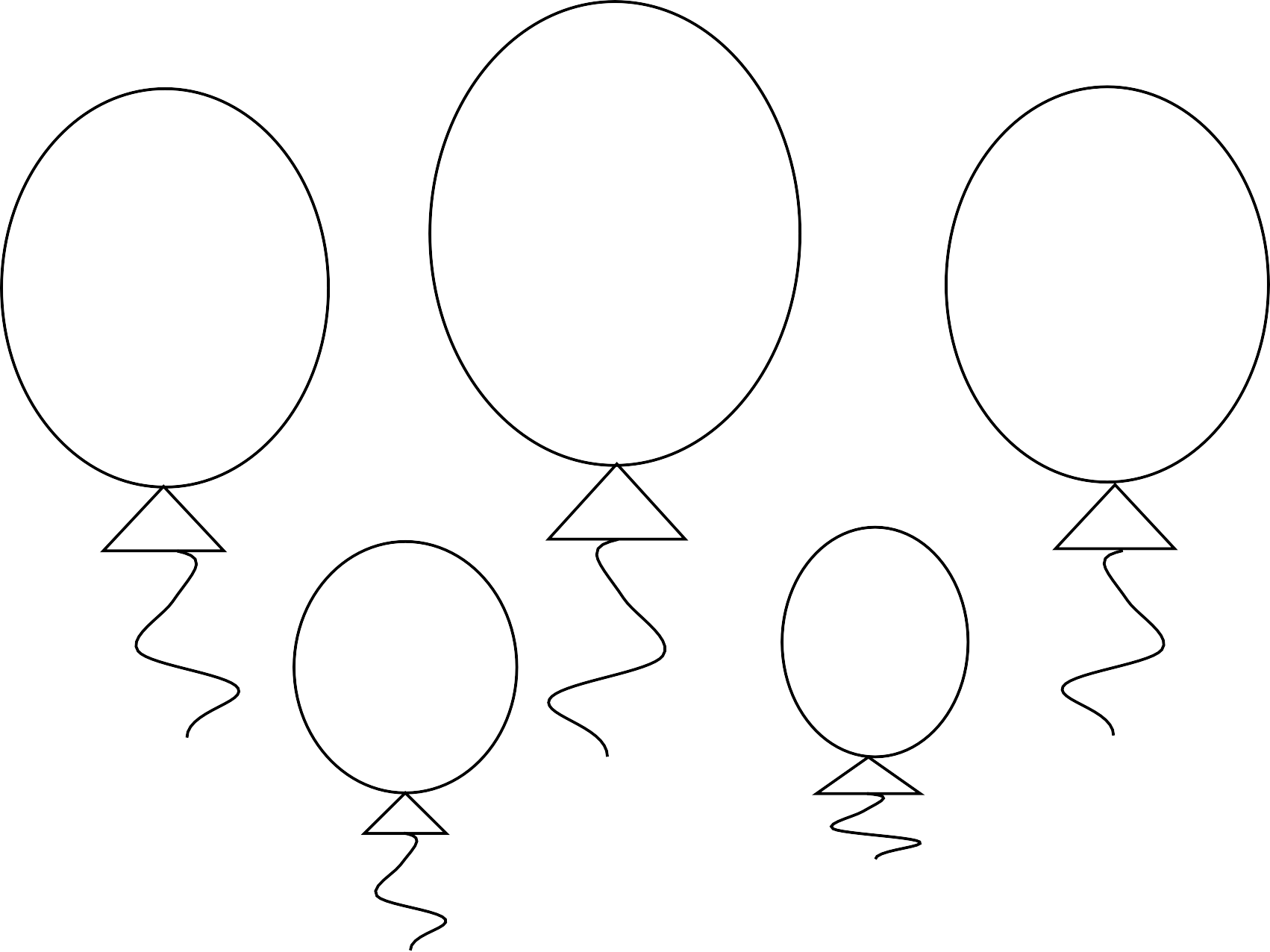 ЛЕВАЯ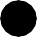 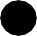 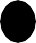 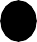 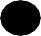 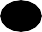 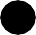 7. Заштрихуй тучки!ПРАВАЯЛЕВАЯ8. Раскрась звёздочки и квадраты правой рукой, а треугольники и кружки левой!Старайся не выходить за контур фигур!ПРАВАЯкрасный	- желтыйзеленый	- синийЛЕВАЯ                                 9. Дорисуй цветы и раскрась!             Левой рукой нарисуй траву и раскрась лужайку в зелёный цвет.              Правой рукой нарисуй облака и раскрась небо в голубой цвет.	ПРАВАЯ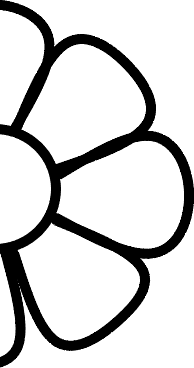 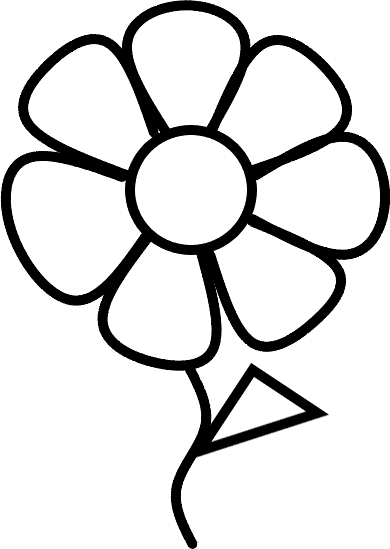 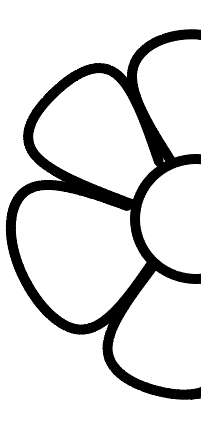                                                                                10. Обведи волны правой рукой.                                                            Заштрихуй кораблик левой рукой. Раскрась получившуюся картинку! Проведи указательными пальчиками обеих рук по линиям.	Начни с птичек, сидящих справа.Преврати линии в веточки, нарисуй листочки! Раскрась птиц!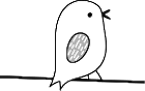 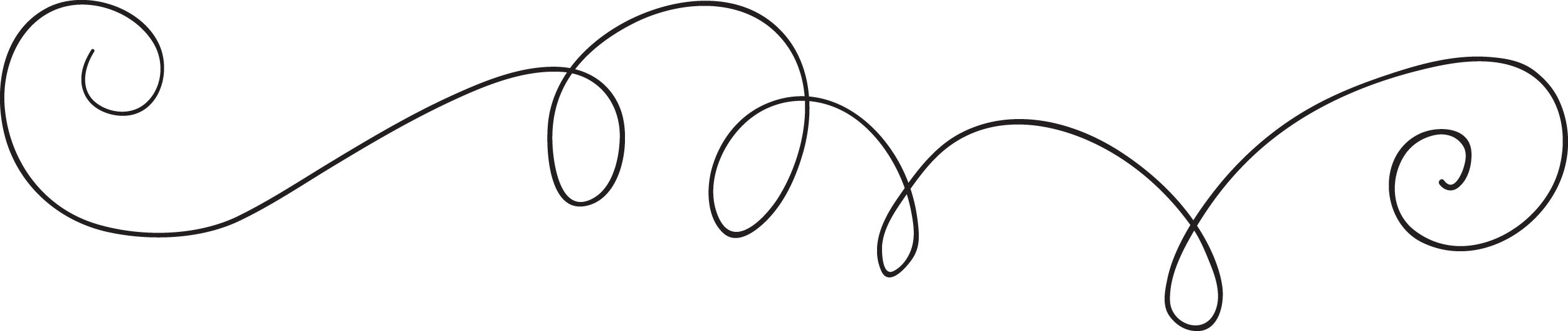 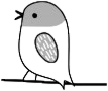 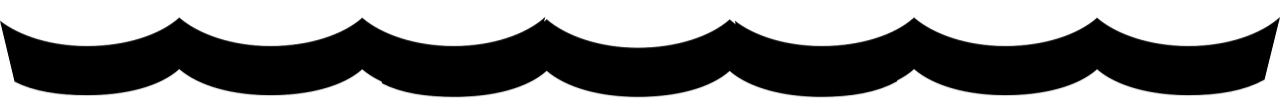 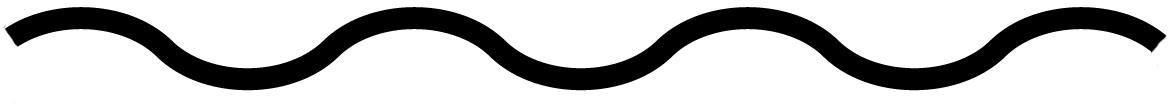 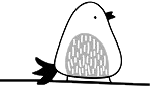 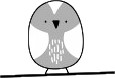 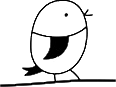 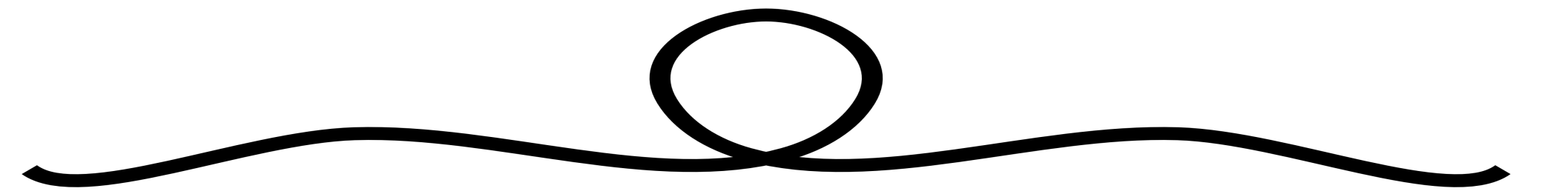 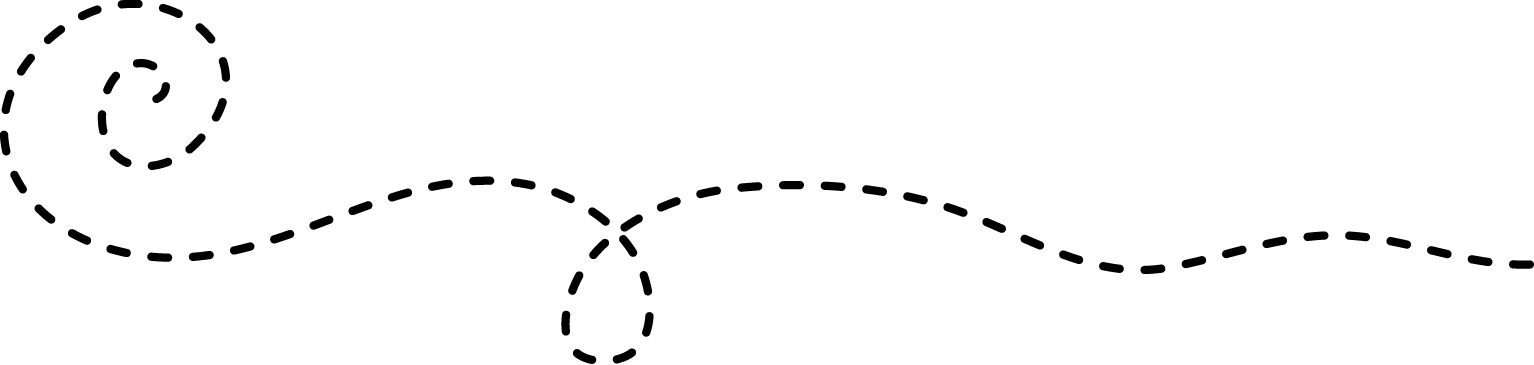 ЛЕВАЯ	ПРАВАЯДорисуй предметы! Что это? Назови и раскрась!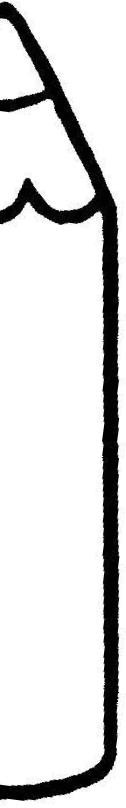 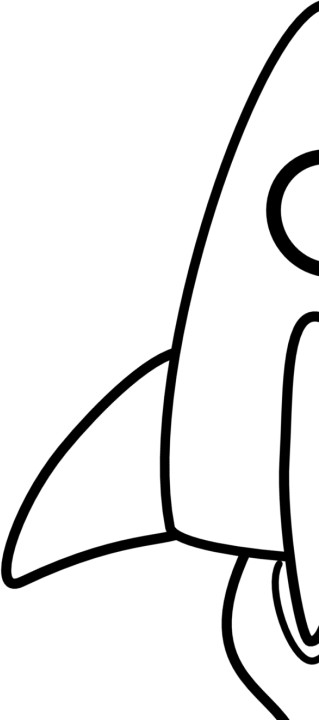 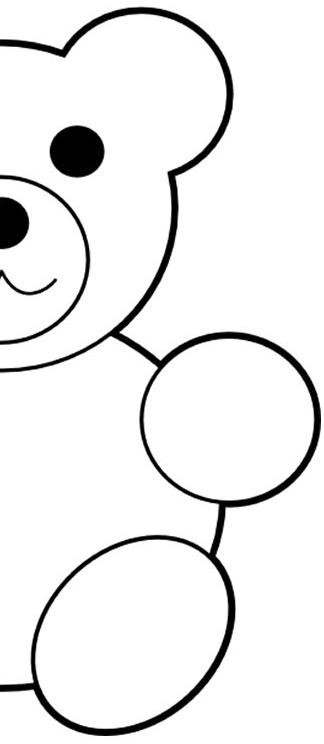 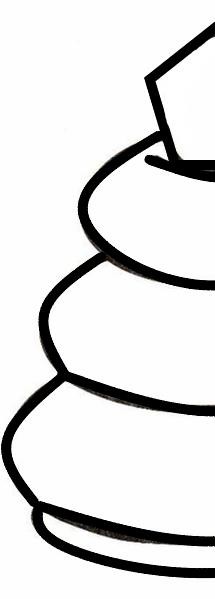 Заштрихуй ёлочки! Небо раскрась правой рукой, а луну и звезды - левой.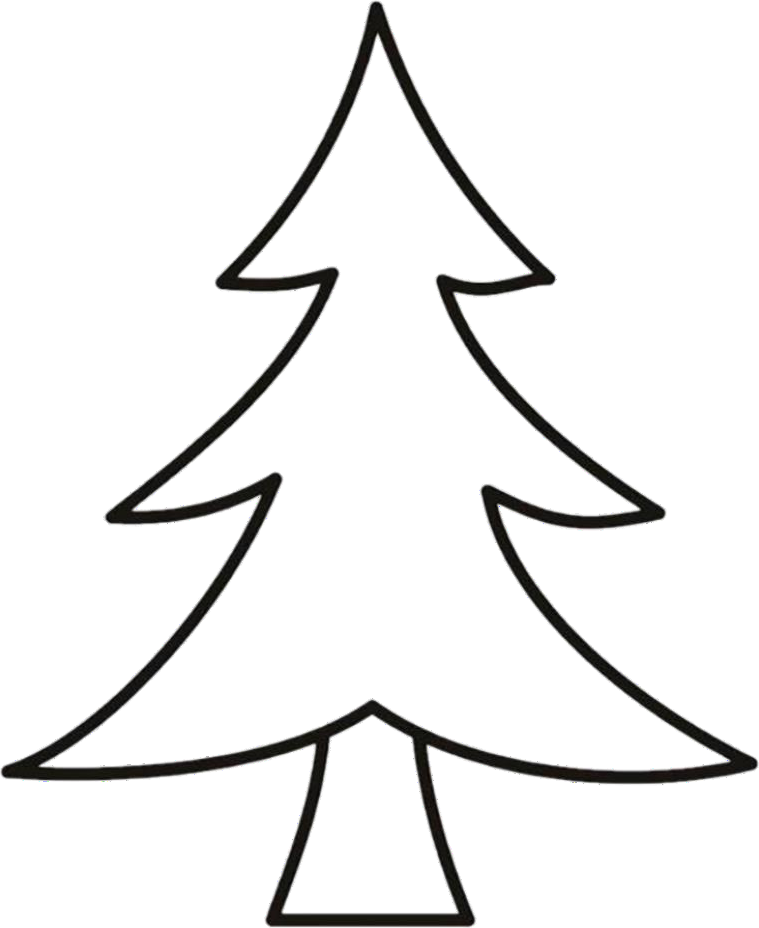 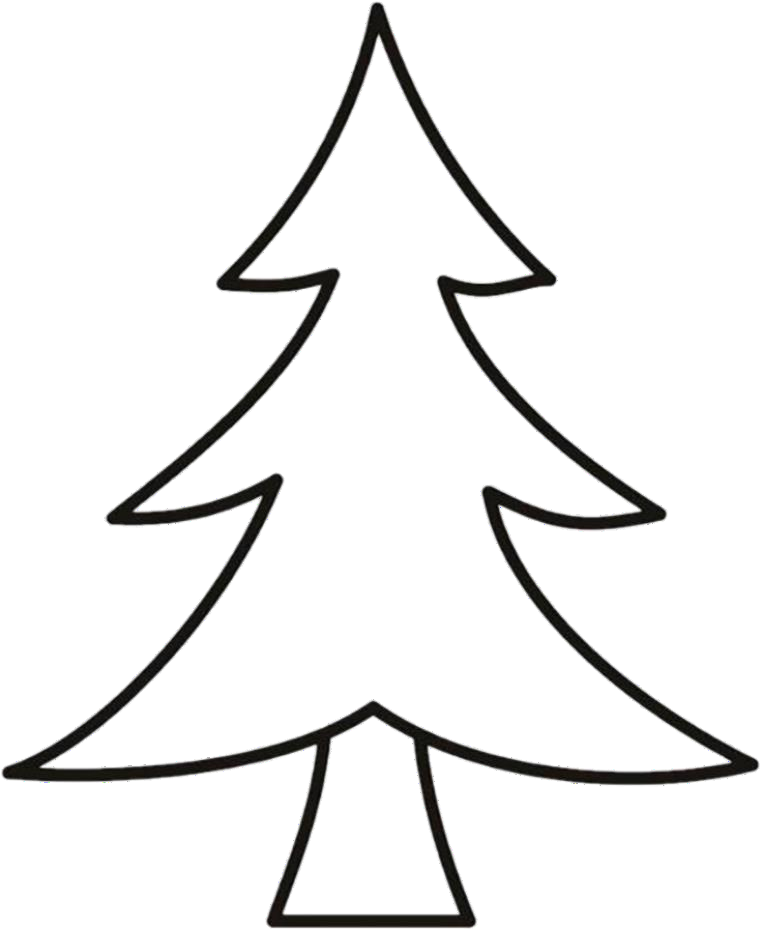 Одновременно, проведи пальчиками от края линии к середине!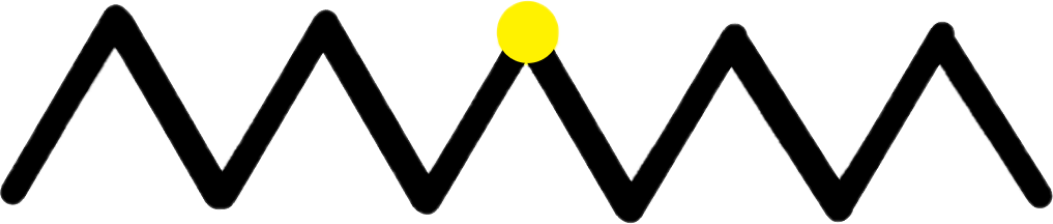 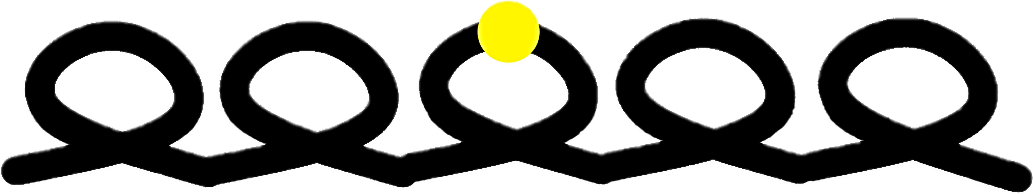 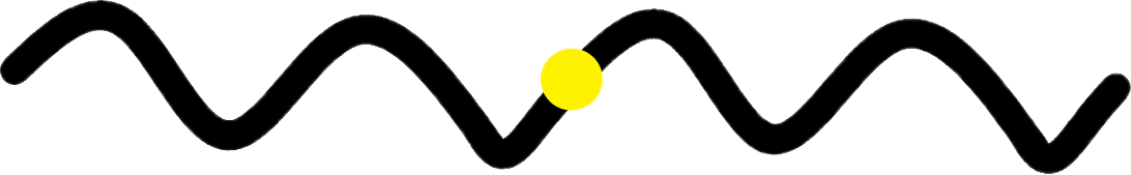 